ERIC GJERDE REPORT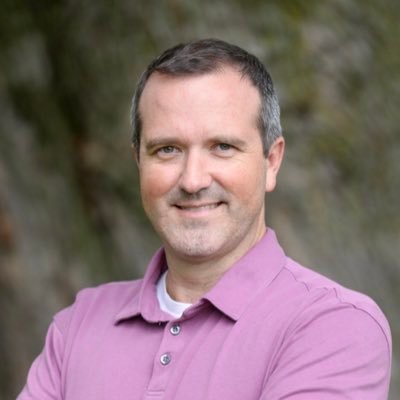 CASCADE STRATEGIES – JULY 2020TABLE OF CONTENTSBIOGRAPHY	3TIMELINE	4POLITICAL PHILOSOPHY	5TAXES	7CLIMATE	10SECOND AMENDMENT	12HEALTH CARE	14ABORTION	16EVICTION	18BIOGRAPHYName:				Eric James Gjerde	 Birth:			 	Nov. 29, 1978Residence: 			1133 English Ln NE Cedar Rapids, Iowa 52402Family:	Wife, Amy; Daughters, Grace (10), Caroline and Ella (twins, 6)Education:	Bachelor’s degree in Sociology and Religion from Augustana CollegeMaster’s degree in Social Studies Teacher Education, Educational Administration and Supervision, and Educational Leadership and Administration from University of IowaDoctor of Education in Educational Leadership and Administration from University of Northern IowaMilitary:			None	 Professional Experience:	Special education teacher and high school girls basketball coach, Volunteer Special Deputy for Linn County Sheriff’s OfficePolitical Experience: 	None TIMELINENov. 28, 1978			Born1997				Graduated from London-Spicer High School in New London, MN1997				Moved to Rock Island, IL	2001				Graduated from Augustana College with double major (Sociology and Religion)2004				First master’s degree from University of Iowa (Social Studies Teacher Education)	Aug 2005			Began work as teacher2008				Earned second master’s degree from University of Iowa (Educational Administration and Supervision)2008				Began coaching Clear Creek Amana girls basketballJune 13, 2009			Married Amy NewellJune 2010			Began work as special education teacher2012				Third master’s degree from University of Iowa (Educational Leadership and Administration, General)January 2014			Began volunteering as special deputy sheriff2016				Earned Doctor of Education form University of Northern Iowa (Educational Leadership and Administration, General)POLITICAL PHILOSOPHYBarack Obama has endorsed Eric Gjerde’s campaign for the Iowa legislature  In an Aug. 2, 2018, article, the Waterloo-Cedar Falls Courier reported, “Barack Obama waded back into Iowa politics Wednesday with the endorsements of six candidates for statewide offices and legislative seats.“The former president, who carried Iowa in both 2008 and 2012, endorsed Democrats in four state legislative races — Eric Gjerde of Cedar Rapids, Jennifer Konfrst of Windsor Heights, Laura Liegois of Muscatine and Kristin Sunde of West Des Moines.”Eric Gjerde is an admirer of ObamaIn an Aug. 2, 2018, article, the Waterloo-Cedar Falls Courier reported, “Gjerde, an admirer of Obama, said he and other Iowa Democrats are trying to bring a similar message of hope to Iowans who feel they've been left behind.”  Eric Gjerde: “I admire what President Obama has done for the American people”In an Aug. 1, 2018, Facebook post, Eric Gjerde wrote, “I’ve got exciting news! I just logged onto Twitter and my jaw dropped -- President Barack Obama JUST endorsed our campaign!“I admire what President Obama has done for the American people and I sincerely appreciate his endorsement today. President Obama had a strong message of hope during his presidency for all Americans and we want to be able to continue this hope for all Iowans in our campaign. Together we will make Iowa work for every Iowan.“I challenge my students every day to ask questions -- and now I’m taking my own lesson (and President Obama’s) and asking for YOUR help. I need your help: click here to make a grassroots donation today to help us win this election.”In 2018, Eric Gjerde campaigned with Oregon Sen. Jeff MerkleyAccording to the Iowa Ethics and Campaign Disclosure Board, on Oct. 4, 2018, Eric Gjerde took $1,000 from Jeff Merkley’s Opportunity & Renewal PAC.In a Sept. 30, 2018, Facebook post, Eric Gjerde wrote, “We had a great day of talking to voters in House District 67 today. We constantly heard from voters that Iowa needs to adequately fund our schools, community colleges and universities and ensure every Iowan has access to both quality and affordable healthcare. Thank you to Senator Jeff Merkley of Oregon and over a dozen volunteers for coming out today.”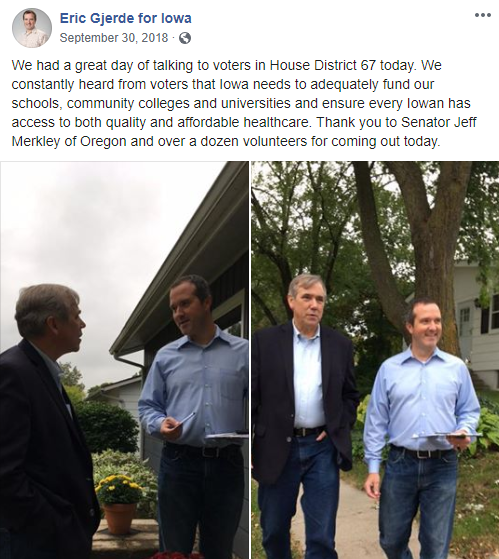 In 2017, Jeff Merkley joined Bernie Sanders in announcing his “Medicare for All” billIn a Sept. 14, 2017, article, NPR reported, “Sen. Jeff Merkley of Oregon joined Bernie Sanders in announcing his ‘Medicare for All’ bill. Mary Louise Kelly talks to Merkley about why he backs it even though he says it’s not likely to become law.”In 2019, Jeff Merkley introduced the Green New Deal with Rep. Alexandria Ocasio-Cortez  In an Aug. 22, 2019, article, the New York Daily News reported, “Bernie Sanders rolled out an ambitious $16 trillion plan to combat climate change Thursday, apparently trying to position himself as the most aggressive 2020 candidate on the hot button issue.“The Vermont senator’s plan is the most expensive climate blueprint floated by a Democratic presidential hopeful and builds on the non-binding ‘Green New Deal’ resolution introduced by New York Rep. Alexandria Ocasio-Cortez and Oregon Sen. Jeff Merkley earlier this year. Sanders’ measure curiously even has the same name.” TAXESIn 2018, Eric Gjerde wrote that the GOP tax bill signed by Gov. Kim Reynolds was not what the Republicans claimed it to be, saying, “Working families deserve more than crumbs”In a series of tweets on June 1, 2018, Eric Gjerde wrote, “The GOP tax bill signed by @KimReynoldsIA on Wednesday is not what the Republicans claim it to be. We are in a time where Republican leadership has raided the rainy day fund, made major mid-year budget cuts to essential services, shrunk revenues and are now giving tax breaks to the wealthiest Iowans. This is fiscally irresponsible. While Iowa’s millionaires will save $18,773 in 2019, most of us will take home less than $100. Working families deserve more than crumbs. As your next state representative, I will work hard to ensure a sound budget so we can invest in public services like public education, healthcare and public safety.”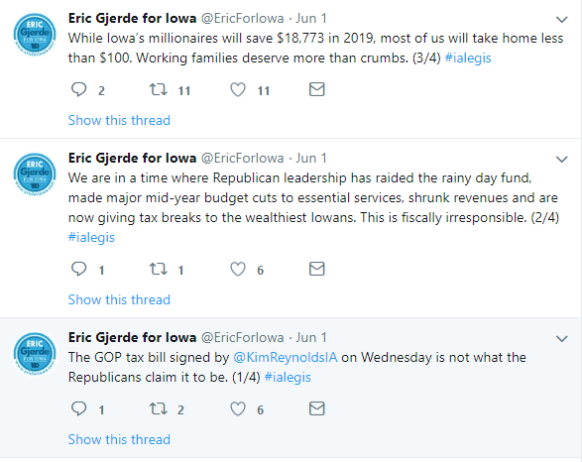 The bill, which was the largest tax cut in Iowa history, will reduce Iowans’ state tax bills by an average of $300 annuallyIn a May 30, 2018, article, the Des Moines Register reported, “Iowans will have their state tax bills reduced by an average of $300 annually under a tax cut bill signed by Gov. Kim Reynolds on Wednesday that could become a major campaign issue this fall.“Reynolds, a Republican who made changes in tax policy a cornerstone of her agenda for the 2018 legislative session, celebrated with about 75 people, including key GOP lawmakers, during a ceremony at MobileDemand, an eastern Iowa manufacturer of rugged tablet computers.“‘I signed this bill for every Iowan who works hard to earn a paycheck and deserves to keep more of it,’ Reynolds said.”In 2007, Eric Gjerde encouraged voters to vote yes on a one percent SILO tax in Johnson County, saying he was more than willing to pay an additional one percent sales tax to promote students’ educationIn a Jan. 20, 2007, letter to the editor in the Iowa City Press-Citizen, Eric Gjerde wrote, “I encourage my fellow Johnson County residents to vote ‘Yes’ on Feb. 13 for the 1 percent SILO tax. I am a single adult without children in the public school system and an Iowa City homeowner. I pay property and sales tax, but I am more than willing to pay an additional 1 percent sales tax to promote our students’ education. I know that a stronger education for our students directly correlates to a lower juvenile crime rate, higher property values and a better sense of community. Having a strong academic tradition within our communities is something that we should be very proud of and must continue to support.“This is not a tax on gasoline, groceries or prescription drugs. It will, however, take advantage of the many tourists who visit our malls and events in the county. If you spend $50 at a restaurant, your bill will increase 50 cents. If you buy a new jacket for $300 at the mall, your total increases only $3. Such a small individual contribution could collectively offer many new opportunities in our schools.”It was estimated that the tax would generate $137 million over its 10-year span in Johnson CountyIn a Feb. 22, 2007, article, the Kalona News reported, “Johnson and Linn County voters made it very clear that they are ready to pay more sales taxes in order to support their schools.“One-cent School Infrastructure Local Option (SILO) sales taxes were approved in both counties during a special vote on Tuesday, Feb. 13.“The approval will equal millions of dollars in extra revenue for schools districts with students who live in Johnson County, including Highland, Lone Tree and Mid-Prairie School districts.According to the same article, “It is estimated that the tax will generate $137 million over its 10-year span in Johnson County, according to the Iowa Department of Revenue. The tax will kick in on July 1 and end on June 30, 2017.”The tax passed with 8,337 voting for the measure and 4,039 voting against itIn a Feb. 22, 2007, article, the Kalona News reported, “In Johnson County, the tax passed with 8,337 voting for the measure and 4,039 voting against it. That meant that two-thirds of the voters agreed that the tax is a good idea. The tax only required 50 percent approval to pass.”CLIMATEEric Gjerde supports expanding the Bottle Bill, and supports some additions to the Bottle Bill, such as water bottlesIn his Sierra Club candidate survey, when asked if he supports the Bottle Bill “as is,” Eric Gjerde replied, “Yes, I would like to see the bill improved and expanded.” When asked if he would support some additions to the bottle bill, such as water bottles, Eric Gjerde replied, “Yes, we are at a very crucial environmental tipping point and need to do do [sic] more to ensure our land and water are clean and secure for our children and grandchildren.”Eric Gjerde believes that climate change is happening, is accelerating, is attributable to human activity, and requires immediate attention by the Iowa legislatureIn his Sierra Club candidate survey, when asked if he accepts the overwhelming consensus among scientists that climate change is happening, is accelerating, is attributable to human activity, and requires immediate attention by every state legislature including Iowa’s, Eric Gjerde replied, “Yes.”On the same day that President Donald Trump announced that the United States would withdraw from the Paris climate accord, Eric Gjerde tweeted “Unlike our president, I believe in science. Climate change is the single greatest threat to the prosperity of the next generation”On June 1, 2017, Eric Gjerde tweeted, “Unlike our president, I believe in science. Climate change is the single greatest threat to the prosperity of the next generation.”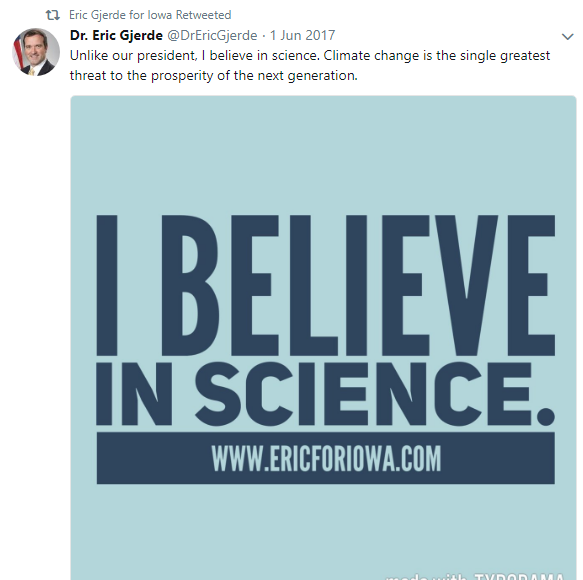 In a June 1, 2017, article, the New York Times reported, “President Trump announced on Thursday that the United States would withdraw from the Paris climate accord, weakening efforts to combat global warming and embracing isolationist voices in his White House who argued that the agreement was a pernicious threat to the economy and American sovereignty.“In a speech from the Rose Garden, Mr. Trump said the landmark 2015 pact imposed wildly unfair environmental standards on American businesses and workers. He vowed to stand with the people of the United States against what he called a “draconian” international deal.“‘I was elected to represent the citizens of Pittsburgh, not Paris,’ the president said, drawing support from members of his Republican Party but widespread condemnation from political leaders, business executives and environmentalists around the globe.”SECOND AMENDMENTEric Gjerde said that, “We register for everything else, there’s no reason why we can’t register our guns”In his July 11, 2019, announcement for the Iowa House, Eric Gjerde said, “The other issue that I want to address that I know is important so many people is gun safety. We need to ensure that people who own guns are responsible. People that own guns know how to keep them safe. And people that own guns have an education. We register for everything else, there’s no reason why we can’t register our guns.”Editor’s Note: For video of this quote, contact Cascade Strategies or visit: https://www.youtube.com/watch?v=pIItdc-wOt8Eric Gjerde is a Moms Demand Gun Sense candidateIn a June 30, 2018 tweet, which was retweeted by Eric Gjerde, Flip It Iowa wrote, “Meet @EricForIowa tomorrow! Eric is a @TheDLCC spotlight candidate, a @MomsDemand Gun Sense candidate, and has several major endorsements. Cpntribute at a @flipitiowa fundraiser at 2 p.m. Sunday July 1 at 311 Green Mountain Dr., Iowa City. More on FB.” 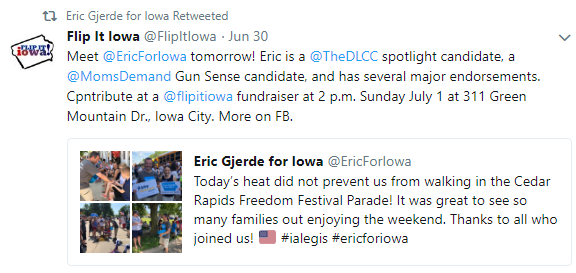 In 2017, Eric Gjerde opposed House File 517 and said Iowa must demand smart and sensible gun legislationIn an April 5, 2017, tweet, Eric Gjerde wrote, “Iowa must demand smart and sensible gun legislation. #RejectHouseFile517.”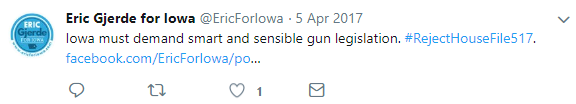 House File 517 made sweeping changes to the state’s firearms laws, including a controversial stand-your-ground provision authorizing deadly forceIn an April 5, 2017, article, the Des Moines Register reported, “The Iowa Senate voted Tuesday to approve legislation making sweeping changes to the state’s firearms laws, including a controversial stand-your-ground provision authorizing deadly force.“House File 517, which has already passed the Iowa House, was approved on a 33-17 vote. Because the bill was amended, it must return to the House. But House Republican leaders are expected to accept the changes, which means it will likely be headed soon to Gov. Terry Branstad, who is expected to sign it.“The language on standing one’s ground says a law-abiding person does not have a duty to retreat before using deadly force with a gun, which prompted criticism that it will lead to an increase in gun violence. The legislation's supporters said those worries were unfounded.”The bill included “the biggest changes in Iowa gun law in state history,” and contained several provisions, including the Stand Your Ground law, legalizing youth handgun shooting, legalizing short-barreled rifles and shotguns, protecting the personal information of Permit to Carry holders, increasing penalties for straw purchasers who buy guns for criminals, and many moreAccording to a June 30, 2017, WQAD report, “The biggest changes in Iowa gun law in state history go into effect on Saturday, July 1, when House File 517, or the Omnibus Gun Law, becomes state law.“According to the Iowa Firearms Coalition, HF517 is the largest pro-Second Amendment bill in Iowa history and 2017’s most comprehensive pro-gun owner bill passed anywhere in the country.“The bill contains several provisions, including the Stand Your Ground law, legalizing youth handgun shooting, legalizing short-barreled rifles and shotguns, protecting the personal information of Permit to Carry holders, increasing penalties for straw purchasers who buy guns for criminals, and many more.”HEALTH CAREIn 2017, Eric Gjerde opposed Republican efforts to repeal ObamacareIn a Dec. 3, 2017, tweet, Eric Gjerde wrote, “When it comes to the health care of Iowans, Eric isn’t afraid to stand up to those working against us. “Here’s Dr. Gjerde expressing his concerns to Senator Joni Ernst about the GOP’s effort to repeal the Affordable Care Act.”In a June 24, 2017, Facebook post, Eric Gjerde wrote, “Today I along with other Iowans went to the Cedar Rapids Public Library to see Senator Joni Ernst. Senator Ernst has a choice to make here in the upcoming weeks; she can choose to stand up for all Iowans and reject the Healthcare Bill which is before the United States Senate or she can sellout to the highest bidder and vote to pass a tax reform bill disguised as health care legislation leaving thousands of Iowans without accessible health insurance.“I spoke to Senator Ernst today, first about the inaccessibility the students I teach at Jefferson have to information about attending one of the service academies. I let her know that we have many students who are great students, leaders, and volunteers in their neighborhoods, but have the misfortune of living in a family unit that is struggling to pay the bills. Many of these families have parents who are working multiple jobs and are unable to explore all of the post-secondary options with their children. We have many military recruiters who come to talk to the students during lunch, but the only option they present the student is enlisting right out of high school. The military academies are never explored with the students. I believe it is a disservice to both the United States military and the students to not have this option explored. The Senator asked me to contact her office to help set up an opportunity for the students of Jefferson to learn about the military academies. I am happy to do this.“Next, I asked the Senator to spend a couple of minutes with me talking about a concern I had about the health care legislation. I let her know that I taught special education and a lot of students, including my twin daughters are covered under the Individuals with Disabilities Act. IDEA is funded in part with Medicaid funds. I asked her if she could guarantee that my students and my daughters would get access to a “Free and Appropriate Public Education” if Congress cuts Medicaid by the suggested 800B dollars. She told me she wants to protect Medicaid funds and that she wants to protect our most vulnerable citizens who are covered under IDEA.“I have seen our legislators tell their constituents one thing in face-to-face encounters, and then change their mind when it comes time to vote. I hope that Senator Ernst will do the right thing, but I am asking you all to continue to contact both Senators Ernst and Grassley and ask them to reject the new healthcare legislation. Medicaid funds speech therapy, physical therapy, occupational therapy, specially designed transportation, nursing services, and para-professional support to ensure our students with special needs are getting their right of a “Free and Appropriate Public Education’”ABORTIONIn 2018, Eric Gjerde was endorsed by Planned Parenthood, and he said, “Planned Parenthood could do so much for our citizens,” adding, “I think all women in the state of Iowa have the right to make any decision with regards to their own bodies”In a Sept. 25, 2018, article, the Daily Iowan reported, “University of Iowa Student Advocates for Planned Parenthood is petitioning for safe birth-control methods, and a state House candidate has spoken in favor of the group’s goals.“Last year, the Trump administration repealed a mandate that required birth control to be covered under public insurance plans, said Charlotte Gude, the Planned Parenthood group president.”	 According to the same article, “On Monday, the organization was joined by Democratic candidate for Iowa House District 67 Eric Gjerde to gain support for its advocacy efforts. Planned Parenthood has endorsed Gjerde.“‘Health care right now in our state is broken. Planned Parenthood could do so much for our citizens,’ Gjerde said. ‘As the father of three daughters, the husband of a wonderful woman, I think all women in the state of Iowa have the right to make any decision with regards to their own bodies.’”Eric Gjerde retweeted a tweet that asked Iowans to call their state representatives and tell them to oppose the bill that would ban abortions when a fetal heartbeat was foundOn March 15, 2018, Eric Gjerde retweeted a tweet that read, “IOWANS: Call your state representatives and tell them to vote NO on the Heartbeat Bill that will ban all abortions where a fetal heartbeat is found. #WeWontGoBack #ialegis”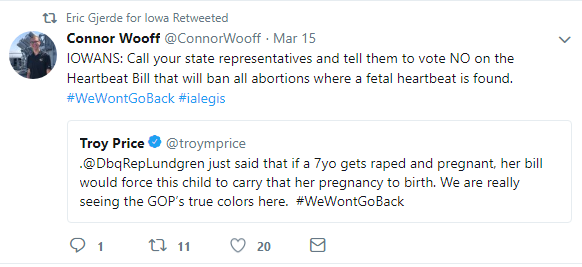 After the abortion ban bill, Eric Gjerde said that State Rep. Ashley Hinson does not respect the women of House District 67 and the state of IowaOn May 6, 2018, in response to a tweet touting his candidacy following the abortion ban bill, Eric Gjerde wrote, “I honor and trust women and believe that they will do what’s best for them after consulting with their physicians, family, and faith. I’m saddened that Ashley Hinson does not respect the women of House District 67 and the state of Iowa.”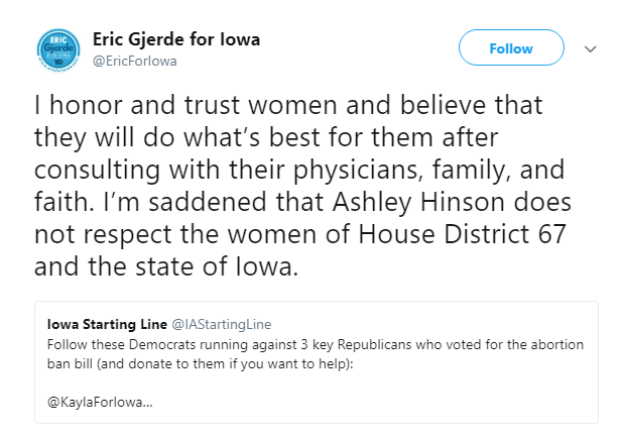 EVICTIONEditor’s Note: The circumstances prior to the lawsuit are unknown. As documented below, Mary Kathryn Newell was served in the psychiatric ward of a hospital. No criminal cases or any additional court cases in Iowa involving Mary Kathryn Newell were found. No additional information on Mary Kathryn Newell has been found.On May 30, 2020, in his campaign for state house, Eric Gjerde posted about foreclosure and eviction relief under COVID-19In a May 30, 2020, Facebook post, Eric Gjerde wrote, “Here’s the May 30, 2020 Coronavirus (COVID-19) update for Iowa. More information is available here: https://coronavirus.iowa.gov/“Another 350 COVID-19 cases were reported on Saturday morning and there were 8 additional deaths. An average of 3,874 daily tests were conducted this week, still far short of the 5,000 daily tests promised by the Governor.“Rental assistance (up to $3,200) and mortgage assistance (up to $3,000) is now available for Iowans at risk of foreclosure or eviction due to COVID-19. Apply here: IowaHousingRecovery.com“There are currently 39 outbreaks at long-term care facilities totaling 1,558 positive cases and accounting for 248 of the deaths in Iowa.”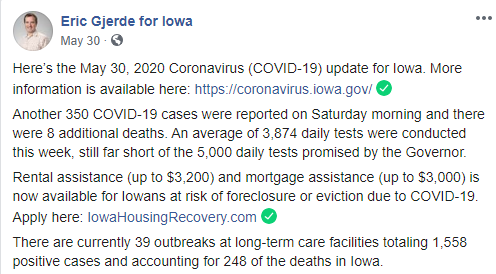 Three days after the post, Eric Gjerde and his wife Amy Newell filed a lawsuit against Mary Kathryn Newell, saying, “Defendant was a guest who is no longer invited on Plaintiffs’ property and therefore is a trespasser”According to a June 2, 2020, Original Notice and Petition for Forceable Entry and Detainer, plaintiff Eric Gjerde of 1133 English Lane NE, Cedar Rapids, IA filed a lawsuit against Mary Kathryn Newell at the same address. According to the document, “You are notified that that Plaintiff(s) demand(s) from you possession of (state exact address of real property): 1133 English Ln. NE Cedar Rapids, IA 52402 because (state basis of demand): “Defendant was a guest who  is no longer invited on Plaintiffs’ property and therefore is a trespasser. Pursuant to the Court’s decision in Bernet v. Rogers, 519 NW 2d 808 (Iowa 1994) the standard three day written notice and 30 day notice are not required for this action. Plaintiffs also request that the Court provide directions for the disposition of Defendant’s property.”Eric Gjerde did not ask for money, said that it was not a landlord-tenant relationship, and said the defendant was not under a disability or confined in a reformatory, jail or penitentiary According to documents filed in Eric Gjerde and Amy Newell v. Mary Kathryn Newell, the eviction was not based on a landlord-tenant relationship, and no money was requested in the proceeding. According to the court documents, Eric Gjerde checked a box which stated, “Defendant is not under a disability or confined in a reformatory, jail or penitentiary.Mary Kathryn Newell was served in the case at the psychiatric unit of Allen Hospital in WaterlooAccording to a June 3, 2020, service document from the Black Hawk County Sheriff, Mary Kathryn Newell was served at Allen Hospital Psychiatric Unit Room 104, Waterloo, IA.Editor’s Note: Allen Hospital is 67.6 miles away from 1133 English Ln NE Cedar Rapids, Iowa 52402. The case was dropped three days after it was filedAccording to a June 5, 2020, dismissal document, the case was dismissed without prejudice, stating that the claims could be refiled.In a June 5, 2020 Facebook post, the same day the eviction lawsuit was dropped, Eric Gjerde again touted the COVID-19 Iowa Eviction and Foreclosure Prevention ProgramIn a June 5, 2020, Facebook post, Eric Gjerde wrote, “New COVID-19 Iowa Eviction and Foreclosure Prevention Program will provide short-term relief to eligible renters and homeowners. Rental assistance (up to $3,200) and mortgage assistance (up to $3,000) is now available for Iowans.”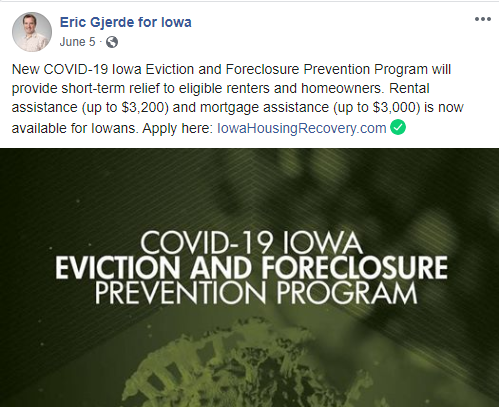 